Общественные обсуждения Плана предупреждения и ликвидации разливов нефти и нефтепродуктов морской ледостойкой стационарной платформы Кравцовского нефтяного месторождения Д-6 (МЛСП Д-6) и подводной части межпромыслового трубопровода       ООО «ЛУКОЙЛ-КМН» (Балтийское море), включая материалы ОВОСДанные заказчикаКраткое наименованиеООО «ЛУКОЙЛ-КМН»Адрес места нахождения заказчика:236039, г. Калининград, ул. Киевская, 23Контактное лицо заказчика, имеющего право представлять интересы заказчика:ФИОШаталов Михаил АлександровичНомер телефона:+7(4012) 35-09-76Адрес электронной почты:MShatalov@KLD.LUKoil.comДанные исполнителяКраткое наименование:ООО «СУПР»Адрес места нахождения исполнителя:Россия, 115522, Россия, город Москва, улица Москворечье, дом 4, корпус 5, офис этаж 1 пом. IXAКонтактное лицо исполнителя, имеющего право представлять интересы исполнителя:ФИОИванова Елена ВалерьевнаНомер телефона:+79616683422Адрес электронной почтыe.ivanova22@mail.ruДанные о планируемой (намечаемой) хозяйственной или иной деятельности Наименование:План предупреждения и ликвидации разливов нефти и нефтепродуктов морской ледостойкой стационарной платформы Кравцовского нефтяного месторождения Д-6 (МЛСП Д-6) и подводной части межпромыслового трубопровода ООО «ЛУКОЙЛ-КМН» (Балтийское море)Место реализации:Россия, Балтийское море, российский сектор континентального шельфа в Балтийском море, лицензионный участок недропользования ООО «ЛУКОЙЛ-КМН» ШБТ 10808 НЭ от 11.03.2016 г. со сроком действия до 10.03.2036 г.Цель осуществления:Во исполнение требований Федеральных законов от 30 ноября 1995 года № 187-ФЗ «О континентальном шельфе Российской Федерации», от 31 июля 1998 г. № 155-ФЗ «О внутренних морских водах, территориальном море и прилежащей зоне Российской Федерации» разработан План мероприятий по предупреждению и ликвидации разливов нефти и нефтепродуктов при эксплуатации морской ледостойкой стационарной платформы Кравцовского нефтяного месторождения Д-6 (МЛСП Д-6) и подводной части межпромыслового трубопровода 
ООО «ЛУКОЙЛ-КМН» (Балтийское море), который подлежит государственной экологической экспертизе до начала планируемой деятельности. Государственная экологическая экспертиза документации (плана ЛРН) в соответствии с Федеральным законом от 23.11.1995 № 174-ФЗ «Об экологической экспертизе» проводится при наличии в составе Плана ЛРН материалов оценки воздействия на окружающую среду при осуществлении деятельности во внутренних морских водах и в территориальном море. Оценка воздействия на окружающую среду выполняется с целью принятия экологически ориентированных решений при проведении мероприятий по предупреждению и ликвидации разливов нефти и нефтепродуктов. Экологическая обоснованность достигается посредством определения возможных неблагоприятных воздействий и экологических последствий, учета общественного мнения и разработки природоохранных мероприятий по предотвращению/снижению возможного неблагоприятного воздействий на окружающую среду.Сроки проведения оценки воздействия на окружающую среду:12.04.2022 – 29.09.2022Данные уполномоченного органа, ответственного за организацию и проведение общественных обсужденийНаименование:Муниципальное образование «Зеленоградский муниципальный округ Калининградской области»Адрес места нахождения и фактический адрес:Россия, Калининградская область, г. Зеленоградск, ул. Крымская, 5аКонтактный телефон:8(40150)4-22-38Адрес электронной почты:sokolova@admzelenogradsk.ruДанные объекта общественных обсужденийОбъект общественных обсуждений:План предупреждения и ликвидации разливов нефти и нефтепродуктов морской ледостойкой стационарной платформы Кравцовского нефтяного месторождения Д-6 (МЛСН Д-6) и подводной части межпромыслового трубопровода ООО «ЛУКОЙЛ-КМН» (Балтийское море), включая материалы оценки воздействия на окружающую средуМесто доступности объекта общественных обсуждений:г. Калининград, ул. Киевская, 23, фойе (1-й этаж) главного офиса 
ООО «ЛУКОЙЛ-КМН»;Калининградская область, г. Зеленоградск, ул. Ленина, 20, редакция общественно-политической газеты «Волна»;Калининградская область, г. Пионерский, ул. Флотская, 2, фойе (первый этаж) административного здания администрации Пионерского городского округа;Калининградская область, г. Светлогорск, Калининградский пр., 77а, холл (первый этаж) административного здания администрации МО «Светлогорский городской округ»;Калининградская область, г. Балтийск, пр. Ленина, 6, второй этаж (фойе) здания администрации Балтийского городского округа; Калининградская область, п. Янтарный, ул. Советская, 76, кабинет №10 в здании администрации МО «Янтарный городской округ».   А также на сайтах: https://zelenogradsk.com; https://kmn.lukoil.ru;https://svetlogorsk39.ru;https://pionersk.gov39.ruhttps://baltijsk.gov39.ruhttps://yantarny.gov39.ruСроки доступности объекта общественных обсуждений:29.08.2022 – 29.09.2022Форма проведения общественных обсуждений:Общественные слушанияДата и время проведения:19.09.2022 11:00:00Место проведения:Калининградская область, г. Зеленоградск, ул. Крымская, 5а, зал для заседаний администрации МО «Зеленоградский муниципальный округ КО»Форма проведения:очноФорма и место представления замечаний и предложенийЗамечания и предложения принимаются в письменном виде по адресам:г. Калининград, ул. Киевская, 23, фойе (1-й этаж) главного офиса 
ООО «ЛУКОЙЛ-КМН»;Калининградская область, г. Зеленоградск, ул. Ленина, 20, редакция общественно-политической газеты «Волна»;Калининградская область, г. Пионерский, ул. Флотская, 2, фойе (первый этаж) административного здания администрации Пионерского городского округа;Калининградская область, г. Светлогорск, Калининградский пр., 77а, холл (первый этаж) административного здания администрации МО «Светлогорский городской округ»;Калининградская область, г. Балтийск, пр. Ленина, 6, второй этаж (фойе) здания администрации Балтийского городского округа; Калининградская область, п. Янтарный, ул. Советская, 76, кабинет №10 в здании администрации МО «Янтарный городской округ».   Фото места реализации деятельности: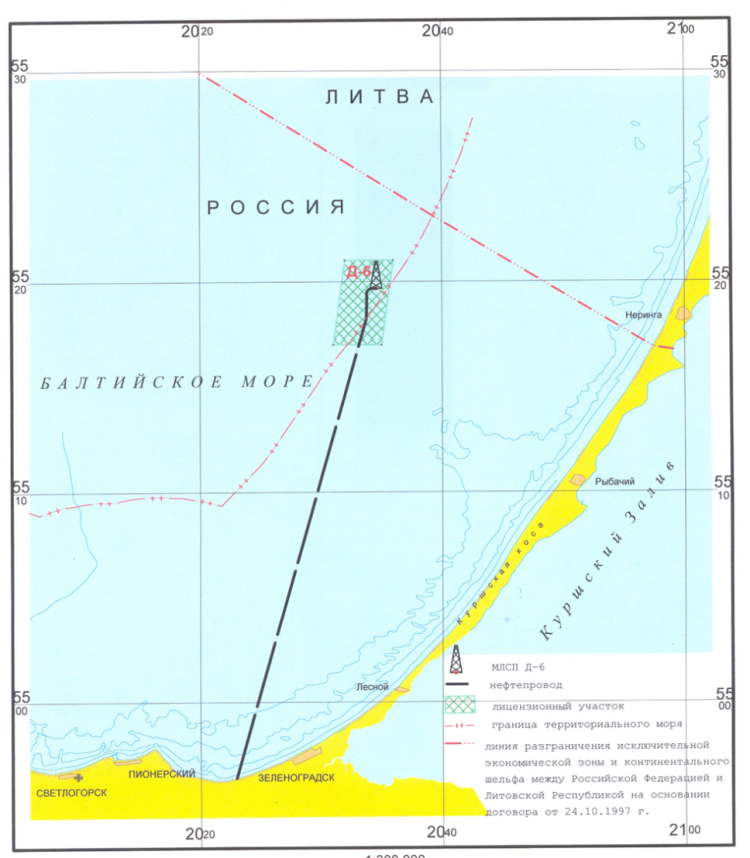 